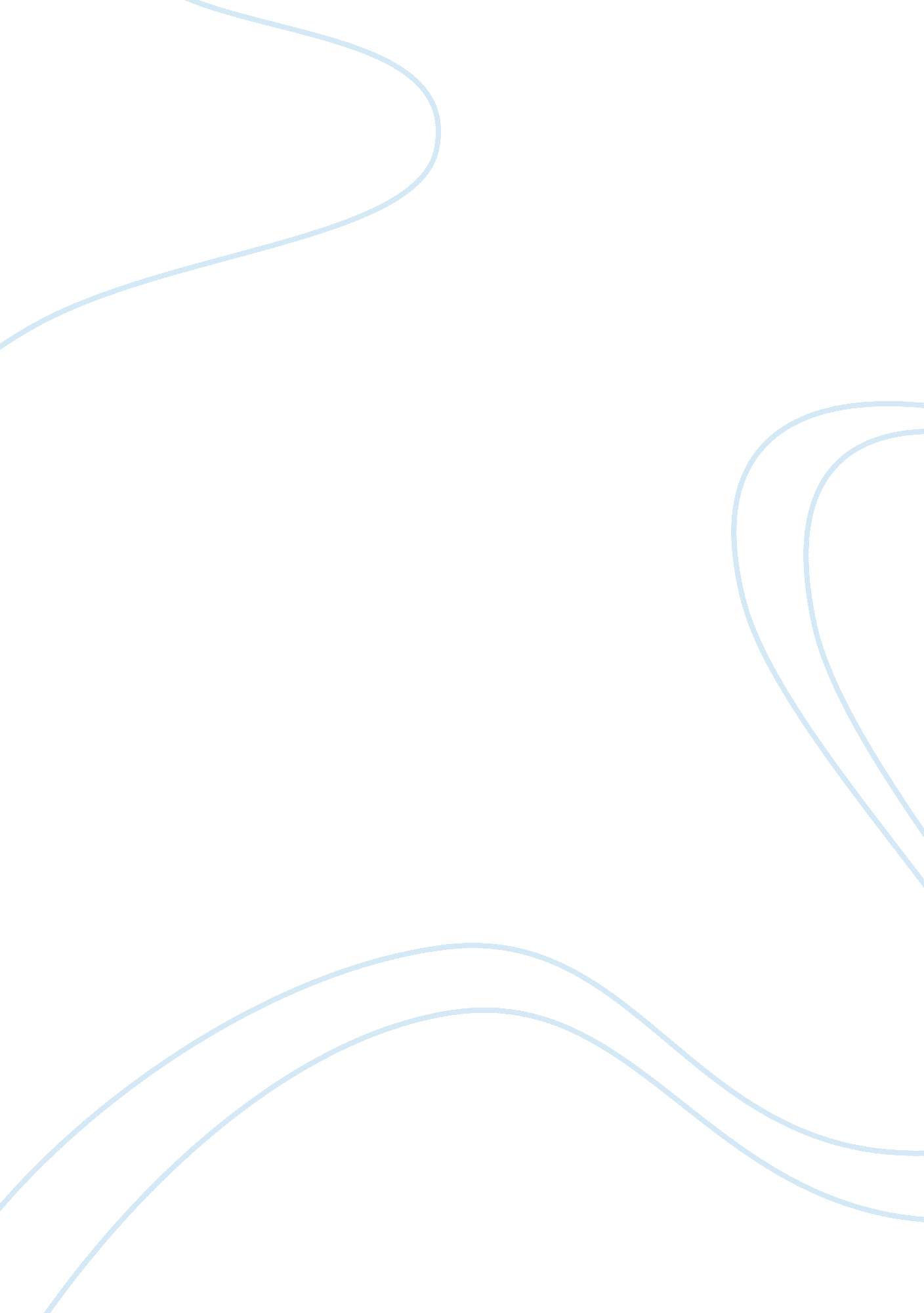 Reflection essay on city living vs country livingCountries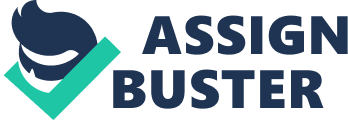 Nowadays the city life is more and more stressful, however the people from the country are coming to the city, but which is better? It depend on the likes and necessities of each person, may be in the city the can find much entertainment and facilities, but the country? s advantage consists on the calm that it offers to us. For this and more reasons these two places are completely different. A first difference between these two places is the nature. In the country everything is natural, there are a few buildings, up to now it is very difficult to think that they could destroy the ecosistem, because of the miniority ot these constructions in the country side. In contrast, in the cities, it is very difficult to see a lot of trees or a forest area, a fact is that we can see a lot of buildings. As a result, natural areas are reduced, something that really affects our ecosistem. A second diference is the distance among places. In the country people are used to walking to go from place to place, and it is a great healthy benefit, also in the country traffic hours do not exist. Instead in the city every place is so far and people have to use their cars to go from place to place, and it is a big problem when there is a rush hour. The last difference in this text could be the lifestyle. In the country, people can have a healther lifestyle due to there is a very calm place and people have more relaxing schedule. owever in the city people are always in a hurry the fact that every day they have a busy schedule with many things to do. Nevertheless any of these options to live can be the best according to people's objectives, also it depends on the ideas and jobs of evryone. If they want to relax the country is a good option, but if they prefer a busier schedule and more variety on enterteinment, the city is your best option for you. 